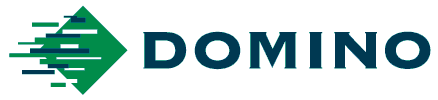 NEWS RELEASE  14th February 2018Make A Date to Meet Domino’s new Digital Printing UK Sales TeamDomino’s Digital Printing Solution division is delighted to introduce its new restructured UK sales team following the recent announcement of Shane Dewar’s appointment as Domino’s Director for Digital Printing Solutions Europe. Steve Taylor has now stepped up into the role of UK Business Manager for Digital Printing Solutions, taking on the responsibility for managing the UK sales, service and project management teams.Domino is renowned for providing a supportive environment for career development, empowering its staff to take opportunities to improve the success of the business and themselves, and Steve is a typical example of this. He joined Domino in 1987 as an internal sales representative and very quickly progressed into a fully-fledged salesman for the Coding & Marking division. After seven years out on the road, he became Regional Service Manager for the south of England managing a team of 14 service engineers before transferring back to a sales role in the Commercial Printing division (now Digital Printing Solutions) of Domino in 2000. Steve continued to progress through the ranks of senior salesman and in 2010 became the DP Sales Manager for the monochrome printing solutions before being promoted into this current position. Steve says, “I am delighted to be taking on this new role within Domino. After spending over three decades undertaking a variety of different roles within the company, I am looking forward to this new challenge of managing the UK’s Digital Printing Solutions division and promoting our complete range of digital inkjet colour label printing and our comprehensive variable data printing solutions across the UK.”Steven Westwood has been promoted into Steve’s old role becoming the UK Sales Manager for Domino’s monochrome printing solutions. With over 20 years’ experience at Domino, initially as a DP Systems Engineer and then as a DP Project Manager overseeing Domino’s printer installations both in the UK and globally, Steven will put his knowledge and experience to good use providing expert advice to customers regarding future monochrome ink jet equipment purchase decisions. Matt Crowder is the new UK North Sales Manager for Domino’s N610i digital colour label press. Having worked in the label printing industry for over 10 years, Matt who hails from Newcastle, has recently taken on this new challenge selling the digital label press, after spending four years within Domino’s Coding & Marking division selling the full range of printing technologies from ink jet through to laser. Another new recruit to the colour label press sales team is Craig Clawson in his new role as UK South Sales Manager. With a wealth of knowledge, practical experience and problem-solving skills gained over two decades in the printing industry (having worked in the direct mail, publishing, pharmaceutical, labels and packaging sectors), Craig will now provide additional technical expertise to the commercial team after spending four years as a technical Project Manager at Domino.Steve Taylor concludes: “We have a great new sales team in the UK with over 85 years of printing industry experience between us. We are attending the Label & Print Show being held at the NEC, Birmingham on 28 February – I March, where we will highlight the numerous opportunities that ink jet can deliver to the UK label and packaging market and showcase samples produced using Domino’s latest technologies. We hope that you will make a date to stop by Stand No K26 to meet the new members of our team and find out how Domino can help your business do more!”ENDSAbout Domino Digital Printing Solutions is a division within Domino Printing Sciences.  The company, founded in 1978, has established a global reputation for the development and manufacture of digital ink jet printing technologies, as well as its worldwide aftermarket products and customer services.  Its services for the commercial print sector include digital ink jet printers and control systems designed to deliver solutions for a complete range of labelling and variable printing applications.  All of Domino’s printers are designed to meet the high speed, high quality demands of commercial printing environments, bringing new capabilities to a number of sectors including labelling, publications and security printing, transactional, packaging converting, plastic cards, tickets, game cards and forms, as well as the direct mail and postal sectors.Domino employs 2,600 people worldwide and sells to more than 120 countries through a global network of 25 subsidiary offices and more than 200 distributors.  Domino's manufacturing facilities are situated in China, Germany, India, Sweden, Switzerland, UK and USA.Domino’s continued growth is underpinned by an unrivalled commitment to product development. In 2012, Domino was awarded the Queen’s Award for Continuous Achievement in International Trade.  Domino became an autonomous division within Brother Industries on 11th June 2015.   For further information on Domino, please visit www.domino-printing.com Issued on behalf of Domino by AD CommunicationsFor more information, please contact:Michael Grass                    Tom Platt	           	    Andrea McGintyAccount Director               Senior Account Executive   Marketing Manager – Digital Printing Solutions AD Communications          AD Communications	    Domino Printing SciencesT: +44 (0) 1372 464470      T: +44 (0) 1372 464470      T: +44 (0) 1954 782551mgrass@adcomms.co.uk     tplatt@adcomms.co.uk       andrea.McGinty@domino-uk.com	